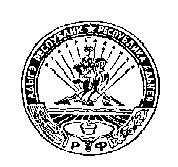   АДЫГЭ РЕСПУБЛИК	 РЕСПУБЛИКА АДЫГЕЯКОЩХЬАБЛЭ РАЙОН                                                                         КОШЕХАБЛЬСКИЙ РАЙОНМУНИЦИПАЛЬНЭ ОБРАЗОВАНИЕУ                                                  АДМИНИСТРАЦИЯ«БЛЭЩЭПСЫНЭ КЪОДЖЭ ПСЭУП1»                                        МУНИЦИПАЛЬНОГО ОБРАЗОВАНИЯ             ИАДМИНИСТРАЦИЕ                                       «БЛЕЧЕПСИНСКОЕ СЕЛЬСКОЕ ПОСЕЛЕНИЕ»        385431, къ. Блащэпсынэ,Лениным иур. 37                                                                           385431,а. Блечепсин, ул. Ленина 37                          тел. (факс)9-  94-30                                                                                                                         тел. (факс)9-94-30  П О С Т А Н О В Л Е Н И Е 16.12.2020г.      			               № 53			        а. БлечепсинОб утверждении программы профилактики терроризма и экстремизма, а также в минимизации и (или) ликвидации последствий терроризма и экстремизма на территории Блечепсинского сельского поселения на 2021 год	В соответствии с Федеральными законами от 06.10.2003г. № 131-ФЗ «Об общих принципах организации местного самоуправления в Российской Федерации», от 25.07.2002г. № 114-ФЗ «О противодействии экстремизму», от 06.03.2006г. № 35-ФЗ «О противодействии терроризму», руководствуясь Уставом МО «Блечепсинское сельское поселение»,Постановляю:Утвердить программу профилактики терроризма и экстремизма, а также в минимизации и (или) ликвидации последствий терроризма и экстремизма на территории Блечепсинского сельского поселения на 2021 год.Утвердить состав рабочей группы при администрации Блечепсинского сельского поселения. Приложение № 1.Контроль  над  исполнением настоящего Постановления возложить на заместителя главы администрации МО «Блечепсинское сельское поселение»  Хаткова Р.Г.Настоящее постановление  вступает в силу со дня его обнародования.Глава муниципального образования«Блечепсинское сельское поселение»                                         К.Х. Шовгенов       ПОЯСНИТЕЛЬНАЯ ЗАПИСКАк программе  Профилактика терроризма и экстремизма, минимизации и (или) ликвидации последствий терроризма и экстремизма  на территории  МО «Блечепсинское сельское поселение» на 2021 год»Необходимость подготовки Программы и последующей ее реализации вызвана тем, что современная ситуация в сфере борьбы с терроризмом и экстремизмом в Российской Федерации остается напряженной. Учитывая поступающую в правоохранительные органы информацию об активизации деятельности членов бандформирований по планированию террористических акций в различных городах страны, терроризм все больше приобретает характер реальной угрозы для безопасности жителей сельского поселения. Наиболее остро встает проблема обеспечения антитеррористической защищенности объектов социальной сферы. Уровень материально-технического оснащения учреждений образования, культуры и здравоохранения характеризуется достаточно высокой степенью уязвимости в диверсионно-террористическом отношении. Характерными недостатками по обеспечению безопасности на ряде объектов социальной сферы, образования, здравоохранения, культуры являются: отсутствие тревожной кнопки, систем оповещения, видеонаблюдения, металлических дверей и надежного ограждения. Имеют место недостаточные знания и отсутствие навыков обучающихся, посетителей и работников правилам поведения в чрезвычайных ситуациях, вызванных проявлениями терроризма и экстремизма. Проводить профилактику терроризма и экстремизма намного продуктивнее, чем ликвидировать их последствия. Системный подход к мерам, направленным на предупреждение, выявление, устранение причин и условий, способствующих экстремизму, терроризму, совершению правонарушений, является одним из важнейших условий улучшения социально-экономической ситуации. Наиболее проблемными остаются вопросы, связанные с выполнением мероприятий, направленных на обеспечение безопасности, требующих вложения значительных финансовых средств. Именно этим и вызвана необходимость решения данной задачи муниципальной программой.Экстремизм, терроризм и преступность оказывают негативное влияние на все сферы общественной жизни, их проявления вызывают социальную напряженность. Объектами первоочередных террористических устремлений являются места массового пребывания людей (учреждения культуры, спортивные сооружения, учебные заведения).Президентом Российской Федерации и Правительством Российской Федерации задача предотвращения террористических проявлений рассматривается в качестве приоритетной. Экстремизм и терроризм являются реальной угрозой национальной безопасности Российской Федерации, существует вероятность совершения террористических актов, остается значительным масштаб незаконного оборота оружия, боеприпасов и других средств совершения террора.Наиболее уязвимой в плане подверженности негативному влиянию группой населения является молодежь в силу своей социальной и материальной незащищенности, психологической незрелости и зависимости от чужого мнения. Особую тревогу вызывает снижение общеобразовательного и общекультурного уровня, чем пользуются экстремистски настроенные радикальные политические и религиозные силы.Проводить профилактику терроризма и экстремизма намного продуктивнее, чем ликвидировать их последствия. Системный подход к мерам, направленным на предупреждение, выявление, устранение причин и условий, способствующих экстремизму, терроризму, совершению правонарушений, является одним из важнейших условий улучшения социально-экономической ситуации.Мероприятия Программы направлены на дальнейшее развитие наиболее эффективных направлений деятельности по созданию условий для противодействия терроризму, по усилению антитеррористической защищенности важных объектов, в первую очередь объектов образования, культуры, торговли, здравоохранения, охраны жизни и здоровья граждан, имущества, по обеспечению высокого уровня безопасности жизнедеятельности в Блечепсинском сельском поселении.Основными целями Программы являются реализация государственной политики в области профилактики терроризма и экстремизма в Российской Федерации, совершенствование системы профилактических мер антитеррористической и анти экстремистской направленности, предупреждение террористических и экстремистских проявлений на территории поселения, укрепление межнационального согласия, достижение взаимопонимания и взаимного уважения в вопросах межэтнического и межкультурного сотрудничества. Основными задачами Программы являются повышение уровня межведомственного взаимодействия по профилактике терроризма и экстремизма, сведение к минимуму проявлений терроризма и экстремизма на территории сельского поселения, усиление антитеррористической защищенности объектов социальной сферы, привлечение граждан, негосударственных структур, в том числе СМИ и общественных объединений, для обеспечения максимальной эффективности деятельности по профилактике проявлений терроризма и экстремизма, проведение воспитательной, пропагандистской работы с населением поселения, направленной на предупреждение террористической и экстремистской деятельности, повышение бдительности. Исполнение мероприятий, предусмотренных Программой, позволит решить наиболее острые проблемы, стоящие перед органами местного самоуправления и обществом, в части создания положительных тенденций повышения уровня антитеррористической устойчивости поселения, что в результате окажет непосредственное влияние на укрепление общей безопасности.Программапрофилактики терроризма и экстремизма,  а также в минимизации и (или) ликвидации последствий терроризма и экстремизма на территории Блечепсинское сельского поселения на 2021 годПрограмма разработана (далее - Программа) в соответствии с Федеральными законами от 06.10.2003г. № 131-ФЗ «Об общих принципах организации местного самоуправления в Российской Федерации», от 25.07.2002г. № 114-ФЗ «О противодействии экстремизму», от 06.03.2006г. № 35-ФЗ «О противодействии терроризму» и определяет основные направления деятельности администрации МО «Блечепсинское сельское поселение», а также предприятий, учреждений и организаций, расположенных на территории МО «Блечепсинское сельское поселение», по профилактике экстремизма и терроризма, а также по минимизации и ликвидации последствий проявлении терроризма и экстремизма на территории МО «Блечепсинское сельское поселение».Паспорт программыНаименование программы: программа профилактики терроризма и экстремизма, а также в минимизации и (или) ликвидации последствий терроризма и экстремизма на территории Блечепсинское сельского поселения на 2021 год.Заказчик Программы: Администрация МО «Блечепсинское сельское поселение».Исполнители Программы: Администрация МО «Блечепсинское сельское поселение», учреждения и организации, общественные организации аула, участковый инспектор полиции.Задачи Программы:- уменьшение проявлений экстремизма и негативного отношения к лицам других национальностей и религиозных конфессий;- формирование у населения внутренней потребности в толерантном поведении к людям других национальностей и религиозных конфессий на основе ценностей многонационального российского общества, культурного самосознания, принципов соблюдения прав и свобод человека;- формирование толерантности и межэтнической культуры в молодежной среде, профилактика агрессивного поведения;- информирование населения муниципального образования по вопросам противодействия терроризму и экстремизму;- содействие правоохранительным органам в выявлении правонарушений и преступлений данной категории, а также ликвидации их последствий;- пропаганда толерантного поведения к людям других национальностей и религиозных конфессий;- организация воспитательной работы среди детей и молодежи, направленная на устранение причин и условий, способствующих совершению действий экстремистского характера;- недопущение наличия свастики и иных элементов экстремистской направленности на объектах инфраструктуры.Сроки и этапы реализации Программы:- 2021 год в один этап.Ожидаемые результаты от реализации Программы:- Укрепление и культивирование в молодежной среде атмосферы межэтнического согласия и толерантности;- Препятствование созданию и деятельности националистических экстремистских молодежных группировок;- Противодействие проникновению в общественное сознание идей религиозного фундаментализма, экстремизма и нетерпимости;- Совершенствование форм и методов работы участкового инспектора полиции по профилактике проявлений национальной и расовой нетерпимости.6. Ресурсное обеспечение ПрограммыФинансирование программы предполагается осуществлять за счет бюджета поселения. Для реализации Программных мероприятий необходимо 5 тысяч рублей.7. Контроль исполнения Программы:- Контроль за исполнением Программных мероприятий осуществляют администрация Блечепсинского сельского поселения и Совет народных депутатов, в соответствии с полномочиями, установленными законодательством.ПЛАНМЕРОПРИЯТИЙ ПО РЕАЛИЗАЦИИ ПРОГРАММЫОСНОВНЫЕ ПОНЯТИЯЭкстремистская деятельность (экстремизм):-насильственное изменение основ конституционного строя и нарушение целостности Российской Федерации;-публичное оправдание терроризма и иная террористическая деятельность;-возбуждение социальной, расовой, национальной или религиозной розни;-пропаганда исключительности, превосходства либо неполноценности человека по признаку его социальной, расовой, национальной, религиозной или языковой принадлежности или отношения к религии;-нарушение прав, свобод и законных интересов человека и гражданина в зависимости от его социальной, расовой, национальной, религиозной или языковой принадлежности или отношения к религии;-воспрепятствование законной деятельности государственных  органов, органов местного самоуправления, избирательных комиссий, общественных и религиозных объединений или иных организаций, соединенное с насилием либо угрозой его применения;-воспрепятствование осуществлению гражданами их избирательных прав и права на участие в референдуме или нарушение тайны голосования, соединенные с насилием либо угрозой его применения;-Совершение преступлений по мотивам, указанным в пункте «е» части первой статьи 63 Уголовного кодекса Российской Федерации;-пропаганда и публичное демонстрирование нацистской атрибутики или символики либо атрибутики или символики, сходных с нацистской атрибутикой или символикой до степени смешения;-публичные призывы к осуществлению указанных деяний либо массовое распространение заведомо экстремистских материалов, а равно их изготовление или хранение в целях массового распространения;-публичное заведомо ложное обвинение лица, замещающего государственную должность Российской Федерации или государственную должность субъекта Российской Федерации, в совершении им в период исполнения своих должностных обязанностей деяний, указанных в настоящей статье и являющихся преступлением;-организация и подготовка указанных деяний, а также подстрекательство к их осуществлению;-финансирование указанных деяний либо иное содействие в их организации, подготовке и осуществлении, в том числе путем предоставления учебной, полиграфической и материально-технической базы, телефонной и иных видов связи или оказания информационных услуг.2. Экстремистская организация - общественное или религиозное объединение либо иная организация, в отношении которых по основаниям, предусмотренным Федеральным законом от 25 июля 2002 года № 114-ФЗ «О противодействии экстремистской деятельности», судом принято вступившее в законную силу решение о ликвидации или запрете деятельности в связи с осуществлением экстремистской деятельности.3. Экстремистские материалы - предназначенные для обнародования документа либо информация на иных носителях, призывающие к осуществлению экстремистской деятельности либо обосновывающие или оправдывающие необходимость осуществления такой деятельности, в том числе труды руководителей национал – социалистической рабочей партии Германии, фашистской партии Италии, публикации, обосновывающие или оправдывающие национальное и (или) расовое превосходство либо оправдывающие практику совершения военных или иных преступлений, направленных на полное или частичное уничтожение какой-либо этнической, социальной, расовой, национальной или религиозной группы.4. Основные направления противодействия экстремистской деятельности. Противодействие экстремистской деятельности осуществляется по следующим основным направлениям:- принятия профилактических мер, направленных на предупреждение экстремистской деятельности, в том числе на выявление и последующее устранение причин и условий, способствующих осуществлению экстремистской деятельности;- выявление, предупреждение и пресечение экстремистской деятельности общественных и религиозных объединений, иных организаций, физических лиц.5. Субъекты противодействия экстремистской деятельности. Федеральные органы государственной власти, органы государственной власти субъектов Российской Федерации, органы местного самоуправления участвуют в противодействии экстремистской деятельности в пределах своей компетенции.6. Профилактика экстремистской деятельности.В целях противодействия экстремистской деятельности федеральные органы государственной власти, органы государственной власти субъектов Российской Федерации, органы местного самоуправления в пределах своей компетенции в приоритетном порядке осуществляют профилактические, в том числе воспитательные, пропагандистские, меры, направленные на предупреждение экстремистской деятельности.7. Толерантность (лат. tolerantia – терпение) – терпимость к чужому образу жизни, поведению, чужим обычаям, чувствам, верованиям, мнениям, идеям. Толерантность является одним из основополагающих демократических принципов, связанных с концепциями плюрализма, социальной свободы и прав человека.8. Ксенофобия (греч. xenos – чужой + phobos – страх) – особенность менталитета общества, которая проявляется в негативном отношении к социальным общностям или отдельным людям, воспринимаемым в качестве чужих и поэтому эмоционально неприемлемых, враждебных. Приложение № 1                                                                             к Постановлению № __ от __.__.2020 годаСостав рабочей группы при администрации Блечепсинское сельское поселение» по  профилактике  терроризма и экстремизма,  а также в минимизации и (или) ликвидации последствий терроризма и экстремизма на территории Блечепсинское сельского поселения на 2021 год.1.Хатков Р.Г. - заместитель главы администрации МО «Блечепсинское сельское поселение».2.Шоров А.М.- депутат СНД МО «Блечепсинское сельское поселение»3.Вороков А.А. - участковый уполномоченный полиции.4.Шугушев М.С.- МБОУ СОШ № 5 а. Блечепсин, учитель.№П/ПНаименование мероприятий2021 год в один этап1Разработчик программыАдминистрация  сельского поселения2Цели программы и их значения по годам реализацииОсновными целями при участии в профилактике терроризма и экстремизма, а также минимизации и (или) ликвидации последствий проявления терроризма и экстремизма являются:- противодействие терроризму и экстремизму, а также защита жизни граждан, проживающих на территории Блечепсинского  муниципального образования от террористических и экстремистских актов; - уменьшение проявлений экстремизма и негативного отношения к лицам других национальностей и религиозных концессий; - формирование у граждан, проживающих на территории Блечепсинского муниципального образования, внутренней потребности в толерантном поведении по отношению к людям других национальностей  и религиозных конфессий на основе ценностей многонационального российского общества, культурного самосознания, принципов соблюдения прав и свобод человека; - формирование толерантности и межэтнической культуры в молодежной среде, профилактика агрессивного поведения;- адаптация, реабилитация и социальная реинтеграция для лиц, отбывших наказание за террористическую, экстремистскую деятельность, амнистированных, а также отказавшихся от противоправной деятельности3Разработка плана профилактических мер, направленных на предупреждение экстремистской деятельностиАдминистрация сельского поселения4Использовать творческий потенциал педагогов МБОУ СОШ № 5 имени Героя Советского союза А.Ю. Кошева для разработки мероприятий, направленных на развитие уровня толерантного сознания молодежиАдминистрация сельского поселения5Распространение информации и материалов, содействующих повышению уровня толерантности сознания среди молодежиАдминистрация сельского поселения6Организация работы Дома культуры, МБОУ СОШ № 5 имени Героя Советского союза А.Ю. Кошева, МБДОУ № 4, 5, спортивных секций ДЮСШ по утверждению в сознании детей и молодежи нетерпимости к любым проявлениям экстремизма, в т. ч. и через занятия по адыгейскому этикетуАдминистрация сельского поселения7Регулярная проверка потенциально опасных объектов на предмет профилактики и предупреждения террористических актов и техногенных аварий на нихАдминистрация сельского поселения8Информирования населения поселения по вопросам противодействия терроризму, предупреждению террористических актов, поведения в чрезвычайных  ситуацияхАдминистрация сельского поселения9Организовать круглый стол по вопросам противодействия экстремизму и уличной социальной работы с молодежью с участием Дин Хасэ, Адыгэ Хасэ, совета ветеранов, администрации сельского поселения и МОУ СОШ № 5 имени Героя Советского союза А.Ю. Кошева, депутатов, участкового уполномоченного полицииАдминистрация сельского поселения10Заместителю главы администрации регулярно проводить беседы с верующей молодежью с целью недопущения идей религиозного фундаментализмаАдминистрация сельского поселения 11Приготовить и разместить в Доме культуры информационный материал по антитеррористической тематике. В фойе административного здания оборудовать информационный стенд с размещением на нем агитационных и информационных материалов (в том числе оперативной информации) для населения по вопросам противодействия терроризму и экстремистской деятельностиАдминистрация сельского поселения12Заместителю главы администрации проводить беседы  по профилактике  и борьбе с алкоголизмом и наркотической зависимости у подростков, на фоне которых часто формируется экстремистское поведениеАдминистрация сельского поселения